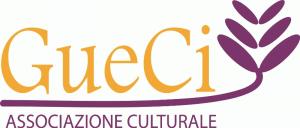 VERBALE DI GIURIA                      
                                   Valutazione finale e classificazione delle opere partecipanti alPremio Letterario Nazionale "Un libro amico per l’inverno" 2014-2015Indetto e organizzatodall'Associazione Culturale GueCi 
con la Medaglia del Senato, Medaglia della Camera dei Deputati, Patrocinio UNESCO, Comune di Rende e con l’adesione del Cinecircolo “Maurizio Grande”Le Giurie del Premio Letterario Nazionale "Un libro amico per l’inverno" 2014-20125 così composte: 
Giuria Lettori: dott. ssa Francesca Veltri (giornalista ) prof. Andrea Scuri (scrittore e poeta),  Maria Lubrano  (poetessa) e  dagli studenti Unical: Annalaura Cittadino jr, Anna Trombino, Miriana Turano, Gianmarco Gentile. 

Giuria Critici: 
Presidente Premio Anna Laura Cittadino ( presidente Ass.ne GueCi scrittrice poetessa) 
Presidente di Giuria dott.ssa Anna Canè  (bibliotecaria)Membri Giuria: Angelo Canino (poeta)  prof.ssa Therry Ferrari (poetessa)  
dott.ssa Paola Gardi ( scrittrice) Maria Luisa Seghi (poetessa) Michela Zanarella (presidente ASP Le Ragunanze- giornalista, poetessa).
Nelle varie fasi di esame delle opere il Presidente del Premio  e la Giuria Lettori  avevano proceduto a preventive valutazioni di merito al fine di una preselezione degli elaborati propedeutica al giudizio finale. La Commissione ha valutato le opere in base ai seguenti canoni:
1. Rispondenza ai requisiti  previsti dal bando di concorso2. Tematica del contenuto3. Elaborazione del contenuto4. Originalità del contenuto5. Efficacia del messaggio ed emozioni suscitate6. Stile .
La preselezione ispirata ai citati canoni si è concretizzata nell'individuazione di una griglia di  17 autori per la sezione poesia e 15 per la sezione narrativa, per un totale di 32 Autori finalisti su 724 Autori partecipanti
In  seconda fase di esame della valutazione delle opere la Giuria Critici in base ai requisiti sopra citati e tenendo conto della valutazione in fase finale della Giuria Lettori  ha così decretato:
Sezione Poesia
1° Premio  Vincerete sempre di Ornella Mamone Capria (Aletti Editore) 2° Premio  Le stanze dell’anima di Filomena Martire (ilmiolibro.it)3° Premio Le parole taciute di Rosy Gallace  ( Collana Galerate)Medaglia Camera Dei DeputatiIl bianco delle vele di Franco Casadei  (Raffaelli Editore)

Premio Speciale   
Minestra maritata di Carla Curcio ( Luigi Pellegrini Editore) 
Navigando silenzi di Mario De Rosa (Montedit)
Neoplasie civili di Lorenzo Spurio (Edizioni AgeminaMenzione d’onoreSemo signori senza quattrini di Angelo Gallo (Youcanprint)
Alidada –All’andare del tempo di Giuseppe Romano ( Tipografia Editrice Temi )
Una luce dal cielo di Stefano Tonelli ( Montedit)
Diploma di finalista
Putti, pulci e Pulcinelle di Silvana Famiani (Pubblisfera Edizioni)  
Il pettirosso dalle ali di neve di Monica Fiorentino ( la casadigould.it)
Il fuoco alimentato dal vento di Andrea Fiorini ( Hanrahan il Rosso)
Le parole del cuore di Donato Leo ( Armenio Editore) 
Petali di essenza di Angelo Palatucci (Zona contemporanea)
Contemplare di Federica Russo (Edizioni DrawUp  
Danzando con i fantasmi di Andrea Sponticcia (Albatros)Sezione Narrativa

1° Premio Alina (Autobiografia di una schiava) di Giovanni Garufi Bozza ( Edizioni DrawUP    
2° Premio  Con gli occhi di Sara di Maria Patrizia Salatiello (Leone Editore)
3° Premio  Il figlio del boia di Katia Brentani (Damster Edizioni)Medaglia del Senato 
Giocando con le spade di legno di Donato Di Capua (Casa Editrice KimeriK )Premio Speciale Giuria Lettori
Solo una madre finta (Storia di un’adozione ) di Daniela Biancotto (Albatros)Premio Speciale Giuria Critici
Lo sconosciuto di Elena Cerutti ( Golem Edzioni)Premio Speciale Cinecircolo “Maurizio Grande”
L’ultima gemma di Benito Patitucci (Pubblisfera Edizioni)Premio Speciale Profumo D’Autrice (Targa Autieri)
La tredicesima porta  di Nadezhda Georgieva Slavova (Rupe Mutevole)Premio Speciale PresidenteTre chicchi di caffè di Armando Bonato Casolaro (Aurelia Edizioni)Menzione d’OnoreIl tempo di Marzia di Susanna Mascia (Leone Editore)
Sotto le mura di Siena di Michele Masotti( Leone Editore)Diploma di finalistaCom’era dolce l’inferno di Marco Bovo (Leone Editore)
Torno a casa di Caterina Cairo (Talos Edizioni)
L’egoismo e la solitudine di Pasquale D’Emanuele ( CSA Editrice)
Gocce di rugiada d’amore rubate al tempo di Rolando Perri (Aletti Editore)

Rende, 30.03.2015                                                       Presidente Ass.ne Culturale GueCi                                                                                                  Anna Laura Cittadino
